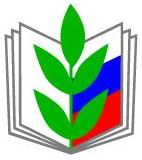 СЕВАСТОПОЛЬСКАЯ ГОРОДСКАЯ ОРГАНИЗАЦИЯ ПРОФСОЮЗА РАБОТНИКОВ НАРОДНОГО ОБРАЗОВАНИЯ И НАУКИ РФАдрес : 299011, г.Севастополь, ул.Большая Морская ,42(8 – 0692) тел. 54-04-82, тел – 54-35-22 e-mail – uchitel-1000@mail.ruОТЧЁТо правозащитной работе Севастопольской городской организации Профсоюза работников народного образования и науки РФ за 2021 год     Приоритетными направлениями  правозащитной работы СГО  Профсоюза  является  осуществление профсоюзного  контроля за выполнением Указов Президента РФ  В.В.Путина ,  соблюдением норм трудового законодательства и восстановление нарушенных социально- трудовых прав работников образования.   1.Важным событием в области социального партнёрства явилось подписание Севастопольского Регионального трёхстороннего соглашения на   2022-2024г.г. между Правительством Севастополя, Союзом “Севастопольское объединение организаций профсоюзов” и Севастопольским региональным объединением работодателей.В итоговый документ вошли  30  предложений от Профсоюза.  Все они направлены на дополнительные меры защиты работников,  обеспечение их законных прав и интересов. Принятый документ  позволяет сохранить профсоюзный контроль над вопросами занятости, оплаты и охраны труда, повысить роль профсоюзных организаций всех уровней, ввести новые гарантии для работающих граждан и членов их семей.
  Участие председателя СГО Профсоюза Козловой Т.К. в работе Севастопольской  трехсторонней комиссии по регулированию социально-трудовых отношений обеспечило постоянное освещение в Правительстве Севастополя  проблемных вопросов в сфере образования, механизмов их решения, обсуждение мер по улучшению социально-экономического положения работников отрасли.     Важным результатом работы Трёхсторонней комиссии стало определение механизма выделения путёвок в детские оздоровительные лагеря  согласно Закону города Севастополя «О внесении изменений в Закон города Севастополя от 09.02.2015г. № 114-ЗС «Об обеспечении прав детей на отдых и оздоровление». Такая компенсация будет предоставляться детям работников бюджетной сферы, которые являются членами Профсоюза.       2. Заместитель Председателя СГО Профсоюза Белая В.Ю. приняла участие в Международной конференции «Роль социального партнёрства в диалоге гражданского партнёрства и власти», организованной  Московской федерацией профсоюзов. Главной целью конференции стало формирование перспективных подходов к развитию эффективного диалога между институтами социального партнерства и гражданского общества, взаимодействию гражданского общества и власти.  Белая В.Ю. выступила с докладом по теме «Актуальные вопросы взаимодействия институтов гражданского общества и органов власти по освоению социальных инноваций» .
    3. С целью систематизации знаний и   обучения профсоюзного актива были  проведены семинары, на которых  освещались  следующие аспекты правовой работы в коллективах .  1.Правовые основы деятельности  профсоюзов. Коллективный договор.      Разработка, заключение, контроль над выполнением.2.Особенности  применения профессиональных стандартов в части требований, обязательных для применения государственными учреждениями РФ .3. Типичные ошибки работодателя при заключении трудовых договоров с работниками.4. Перечень локальных нормативных актов, требующих учёт мнения председателя первичной профсоюзной организации.         Основные направления работы городской организации  Профсоюза были определены в плане работы с учетом вышеназванных задач и решались через систему работы, которую возглавлял Президиум  городской организации профсоюза.Городской организацией Профсоюза в 2021 году оказана бесплатная консультативная  помощь 45 членам профсоюза.  Большинство обращений  председателей ППО и  членов профсоюза   касались вопросов выплат стимулирующего и премиального характера, изменений определенных сторонами условий трудового договора, распределения  учебной нагрузки, предоставлением гарантий и компенсаций за вредные условия труда, начислением и выплатой отпускных, режимом труда и отдыха.     В течение 2021 года в Севастопольском объединении профсоюзов проводился  приём по правовым вопросам. Наиболее частыми причинами обращений являлись вопросы наследственного, земельного, семейного и пенсионного прав граждан. От отрасли образования на консультацию по правовым вопросам  было направлено 36 членов Профсоюза. 
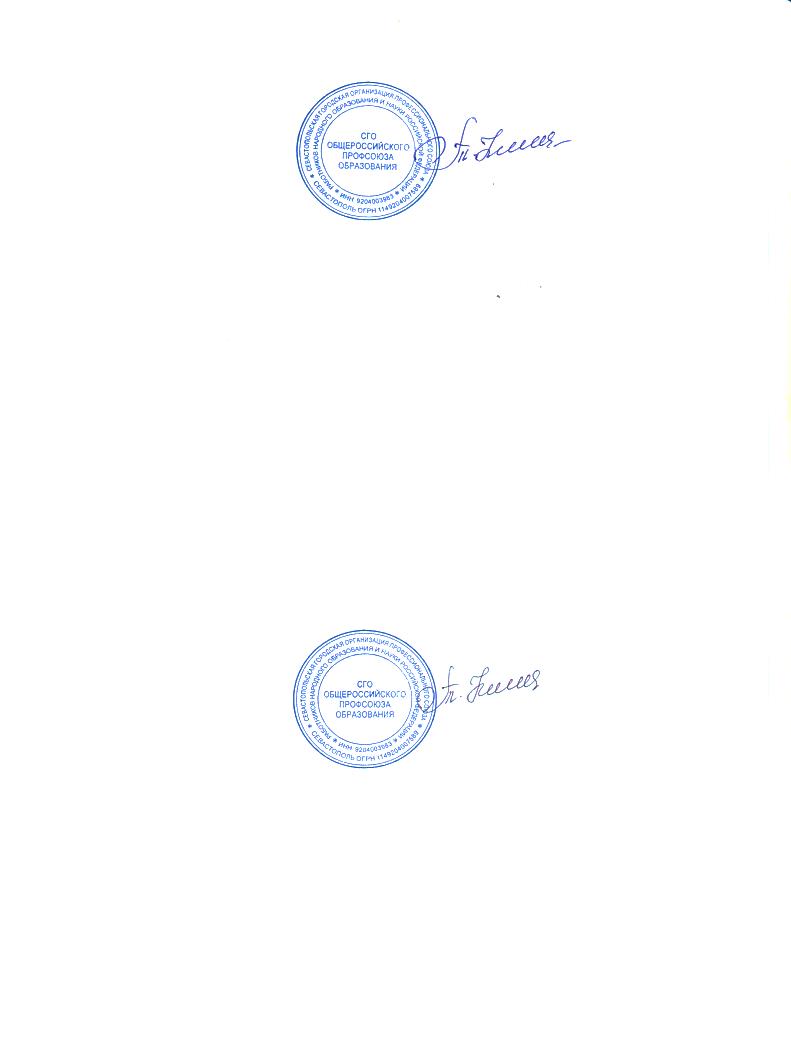 Председатель СГООбщероссийского Профсоюза образования                                                                       /Т.К.Козлова/